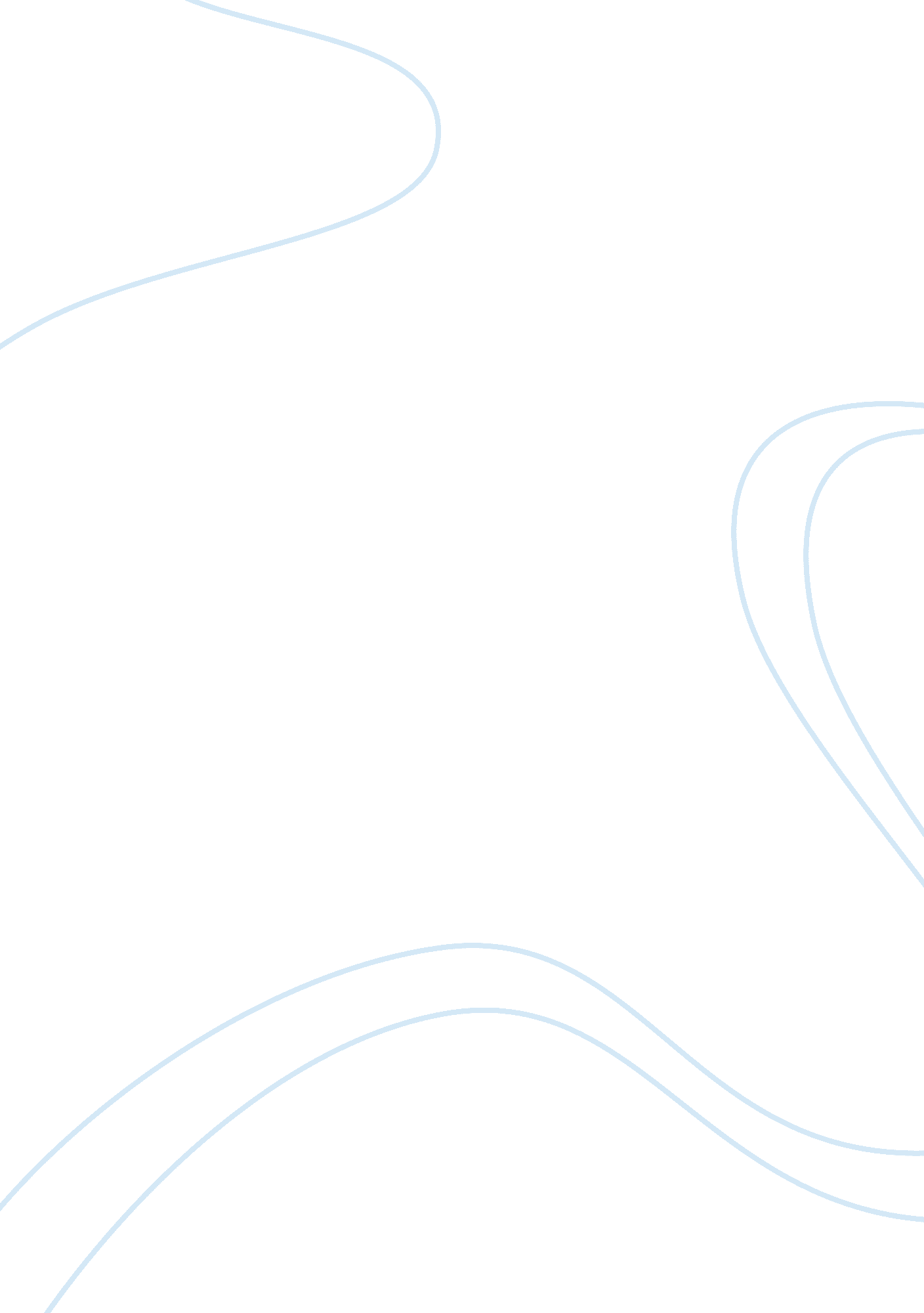 Black beauty vocabulary words list #1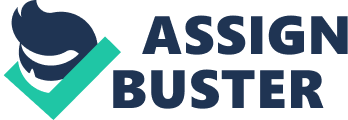 abusiveEngaging in or characterized by habitual violence and cruelty. amiableLikes to pleaseattentivealert and watchful; listening carefully; paying attention; considerate; thoughtful; politely helpful; Ex. attentive audience; Ex. He was attentive to the old lady; N. attentions: act of courtesy and considerationbeseechingto beg eagerly forblunderedTo move in a clumsy or careless way. blusteringspeaking in a bragging, noisy mannerbroughamclosed four-wheeled carriage with an open driver’s seat in the frontcanteredgently gallopedcaparisonedclothed in finery (especially a horse in ornamental trappings)cartersomeone whose work is driving cartscobstocky short-legged harness horsecompensationsomething (such as money) given or received as payment or reparation (as for a service or loss or injury)constitutionCharacter or dispositioncontemptuouslywithout respectcordialshowing warm and heartfelt friendlinesscounselsomething that provides direction or advice as to a decision or course of actioncruppera strap from the back of a saddle passing under the horse’s tailcurba horse’s bit with an attached chain or strap to check the horsedejectedaffected or marked by low spiritsdespondingfeeling or showing extreme discouragement, dejection, or depressiondetaincause to be slowed down or delayed 